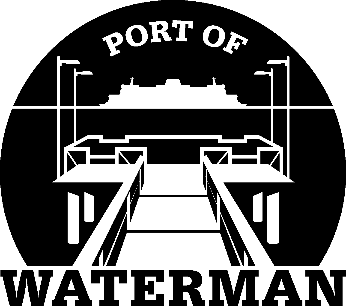 Port of Waterman Meeting AgendaJune 21, 2022Review/Approve AgendaReview/Approve Prior Meeting MinutesReview/Approve Auditor’s ReportReview Financial StatementOld Business:Maintenance Update (Acoba) Poster Board (Guthrie)Change of Financial Statement Yearend (Sheri/Jeff)Custodial Update (Jeff)New Business:Crab Season PrepCommissioner District Reports